Important Dates in August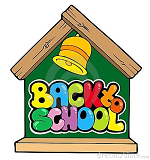 Friday-August 26th- Meet the Teacher  8:00-10:00a.m. (Our Classroom-607)Please bring all of your supplies!----------------------------------------------------------------------Monday-August 29th- First Day of SchoolPlease wear the tag I gave you or if you were unable to come to Meet the Teacher, please write and attach to your child the following information: your child’s name, Mrs. Whelan-Room 607 and how your child will go home.  If your child is a bus rider, please list the bus number and the crossroads where the bus will stop.Also bring in your completed All About Me Bag----------------------------------------------------------------------